Karta uczestnika 
Przegląd Kolęd i Pastorałek
Parafia św. Urbana w Brzeszczach 

Imię i Nazwisko występujących /  Nazwa zespołu ( ilość osób!!!!!!)
……………………………………………………………………………………………………………………………………………………………………………………………………………………………………………………………………………………………………………………………………………………………………......Informacje o wykonawcy / zespole (wiek, klasa, zainteresowania, osiągnięcia, rok założenia zespołu, motto … itp.)
…………………………………………………………………………………………………………………………………………………………………………………………………………………………………………………………………………………………………………………………………………………………………………………………………………………………………………………………………………………………………………………………………………………………………………………………………………………………………………………………………………………………………………………………………………………….

Tytuły utworów  oraz przewidywany czas wykonania
………………………………………………………………………………………………………………………………………………………………………………………………………………………………………………………………………………………………………………………………………………………………………….
Informacje dodatkowe ( np. akompaniament, utwory z płyty, instrumenty, itp.. )
……………………………………………………………………………………………………………………………………………………………………………………………………………………………………………………………………………………………………………………………………………………………………………………………………………………………………………………………………………………………………………………………………………………………..

Numer kontaktowy  ……………………………………………………………………………………………………………… 

 Uwagi
………………………………………………………………………………………………………………………………………………………………………………………………………………………………………………………………………………………………………………………………………………………………………….
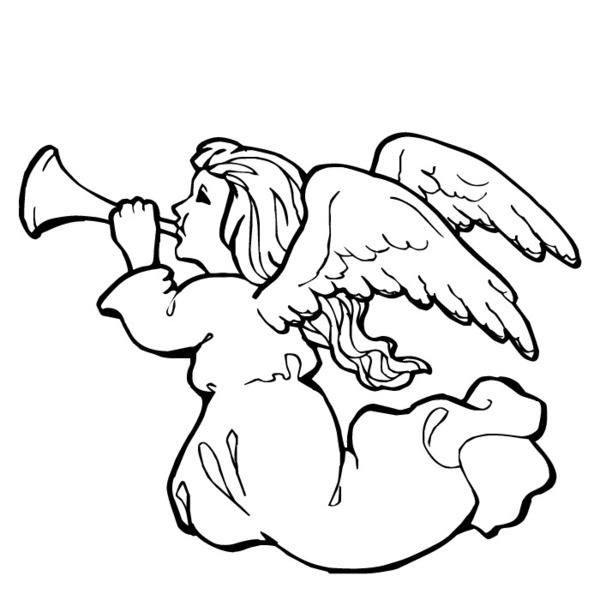 W razie pytań prosimy o kontakt 
Lidia Czopek – 604 657 186 



